Пресс-релиз21 мая 2020 годаГрафик выплаты пенсий, ЕДВ и иных социальных выплатна июнь 2020 года 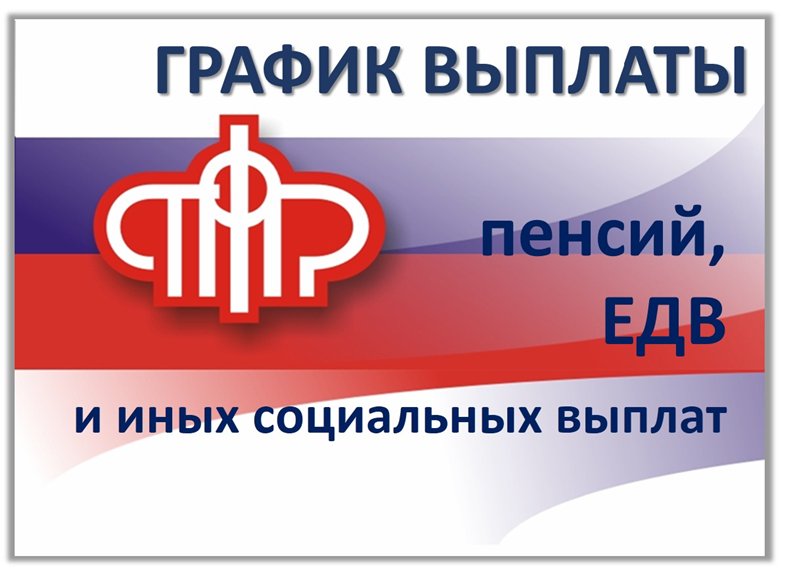 в отделениях почтовой связи Санкт-Петербурга:в отделениях почтовой связи, работающих по индивидуальному режиму с выходными воскресенье – понедельник.Выплата не полученных пенсий по графику осуществляется по   22 июня 2020 года Выплата по дополнительному массиву -    17   июня  2020 года        через отделения Северо-Западного банка  ПАО Сбербанк:через  кредитные организации, с которыми Отделением заключены договоры о доставке сумм пенсий, ЕДВ  и иных социальных выплат, производимых Пенсионным фондом Российской Федерации –     17  июня 2020 годаВыплата по дополнительному массиву:  -   5 июня 2020 года                                                                      - 24 июня 2020 годаДата выплаты по графикуДата фактической выплаты33 июня44 июня5 - 65 июня7 - 88 июня9 9 июня10 - 1110 июня12 - 1311 июня14 - 1515 июня1616 июня1717 июня18 - 1918 июня20 - 2119 июняДата выплаты по графикуДата фактической выплаты33 июня44 июня5 - 65 июня7 - 86 июня99 июня1010 июня11 - 1211 июня13 - 1413 июня15 - 1616 июня1717 июня1818 июня19 - 2019 июня2120 июняДата выплатыНаименование района19.06.2020Московский, ПетроградскийВасилеостровский, Пушкинский, Колпинский, Кировский22.06.2020Адмиралтейский, Выборгский,         Калининский, Приморский,         Курортный, КрасногвардейскийКронштадтский, г. Ломоносов,Петродворцовый23.06.2020Центральный, Фрунзенский,Невский, Красносельский